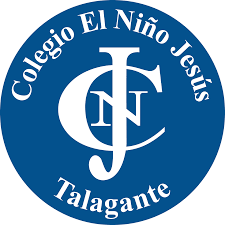            Departamento de LenguajeFicha técnica de comprensiónElementos de estructura narrativaAmpliemos nuestro léxico: Selecciona CINCO  palabras que estén dentro de la obra leída y que para ti hayan sido desconocidos.Conociendo a los personajes: Realiza una descripción física y psicológica de al menos 4 personajes del libro. Recuerda que en algunos casos, las características solicitadas (físicas y psicológicas) no están de forma explícita, es decir, no se mencionan abiertamente, sino que debes inferirlas de acuerdo a lo narrado.LínElementoRespuestaPersonaje principalPersonaje (s) secundario (s)Ambiente físico donde se desarrolla la historia*Menciona al menos 2.Tipo de narrador (justifique)*Recuerda que existen 4 tipos de narradores, debes elegir el que corresponda.Descripción de El tiempo (época en que se desarrolla la historia)TérminoDefiniciónPersonajeDescripción físicaDescripción psicológica